DAFTAR PUSTAKABUKUAhmadi, Dadi. 2002. “Elektronik Public Relations (e-PR): Apa dan Bagaimana Bekerja”. Universitas Islam Bandung.Ardianto, Elvinaro. 2011. Handbook of Public Relations. Bandung: Remaja Rosdakarya_______________. 2014. Metodologi Penelitian untuk Public Relations Kuantitatif dan Kualitatif : Simbiosa Rekatama MediaGhony, Djunaidi, dan Almanshur, Fauzan. 2012. Metodologi Penelitian Kualitaitif: Ar Ruzz Media.Gunawan, Imam. 2013. Metode Penelitian Kualitatif: Teori dan Praktik . Jakarta: Bumi AksaraHidayat, Dasrun. 2013. Media Public Relations : Pendekatan Studi Kasus Cyber Public Relations Sebagai Metode Kerja PR Digital :Graha IlmuKuswarno, Engkus. 2009. Metode Penelitian KomunikasiFenomenologi. Bandung: Widya PadjajaranNasrullah, Rulli. 2015. Media Sosial : Perspektif Komunikasi Budaya dan Socioteknologi. Bandung : Simbiosa Rekatama Media.Nurjaman, Kadar dan Khaerul Umam. 2012. Komunikasi & Public Relations. Bandung: Pustaka SetiaOnggo, Bob Julius. 2004. Cyber Public Relations. Jakarta: Elex Media KomputindoSugiyono. 2013. Metode Penelitian Kuantitatif Kualitatif dan R & D. Bandung: Alfabeta.SUMBER LAIN :JurnalSulandjari, Rekno. 2009. “Cyber Public Relations, SudahPerlukah?”.UniversitasPandanaran Semarang.Vol7, No 14. http://jurnal.unpand.ac.id/index.php/dinsain/ article/view/130/127 ,diaksespada9April 2014.pukul 23:47Fuadi, Arsha. 2013. “Pendekatan Cyber Public Relation Pada Strategi Kampanye Kehumasan Produk KFC Catering”. Universitas Indonesia.http://lib.ui.ac.id/file=digital/20369021-MK-ArshaFuady Algadri.pdf. Diakses pada 11 April 2014. Pukul 13.20.Fitra, Welly. 2009-2010. “Fenomena Cyber Public Relations. http://himahumasunpad.com/web/2010/04/fenomena-cyber-public-relations/ .Diakses Pada 11 April 2014. Pukul 15.55.Lampiran 1PERTANYAAN PENELITIANKepada Informan WellbornShaliza : 	Bagaimana PR Wellborn membuat keputusan untuk akhirnya melakukan promosi di dunia cyber?Shaliza :  	Apakah benar menurut anda perkembangan teknologi , kebutuhan pasar, dan perilaku konsumen yang menjadi motif anda mendirikan Cyber PR / PRonline?Mengapa Perkembangan Teknologi ?Mengapa Kebutuhan Pasar ?Dan Mengapa Perilaku Konsumen ?Dengan memaknai motif, kemudian hal apa saja yang dilakukanShaliza  : 	Mengapa harus dunia cyber/online?Shaliza : 	Apakah media online/cyber sebagai target PR ini sangat efektif untuk berpromosi?Shaliza : 	Apakah saat ini media online/cyber berdampak besar pagi penjualan wellborn?Shaliza : 	Bagaimana strategi/ tindakan PR anda pada saat menggunakan media online/cyber ?Shaliza : 	Bangaimana memanfatkan Media Online oleh PR wellborn agar memperoleh promosi dan penjualan yang baik, menggunakan media online/cyber apa saja?Kemudian dengan latar motif masalalu tadi dan bagaimana wellborn memaknainya,Shaliza : 	Apa sih, yang ingin wellborn capai dengan menggunakan media online/cyber?Shaliza : 	Setiap Kegiatan pasti ada motif kedepannya, ataupun pencapaian kedepannyaShaliza :    	Semisal Loyalitas, Reputasi, dan Menjangkau Pasar yang lebih Luas yang pernah dikatakan sebelumnya,Mengapa harus Loyalitas ?Mengapa Reputasi?Mengapa dengan Menjangkau Pasar yang lebih Luas?Kepada Informan /KonsumenShaliza :	Apa yang menjadi motif anda membeli produk wellborn?Apakah ada pengalaman sebelumnya hingga anda memutuskan untuk memilih Wellborn?Shaliza :	Menggapa anda menyukai produk wellborn?Shaliza :	Apa sih kelebihan produk yang ditawarkan oleh wellborn dibandingkan produk clothing lainnya?Shaliza :	Dimana atau melalui apa anda biasanya membeli produk tersebut?Shaliza :	Apa yang membuat anda tertarik untuk membeli produk wellborn di website atau melalui instagram dan percaya bahwa barang akan sampai sesuai harapan?Shaliza :	Bagaimana menurut anda promosi yang di jalankan oleh wellborn di media online?Shaliza :	Sejauh ini apakah pembelian produk wellborn melalui dunia cyber (website dan intagram) ini menguntungkan untuk anda atau tidak? Mengapa demikian?Shaliza : 	Apakah hubungan yang dijalin wellborn melalui cyber (website atau instagram) sangat memudahkan anda untuk tetap berkoneksi dengan mereka?Shaliza :	Menurut anda apakah ada yang kurang atau harus diperbaiki dalam layanan wellborn di media cyber?Shaliza :	Apa harapan anda mengenai promosi yang dilakukan oleh wellborn didunia cyber untuk kedepannya?Lampiran 2Foto dan Dokumentasi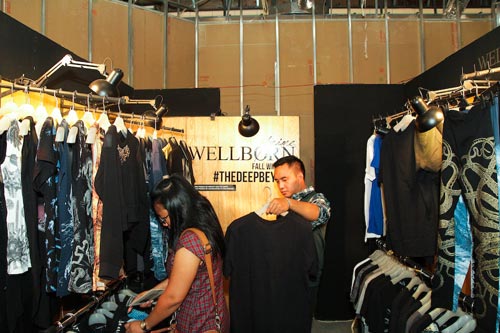 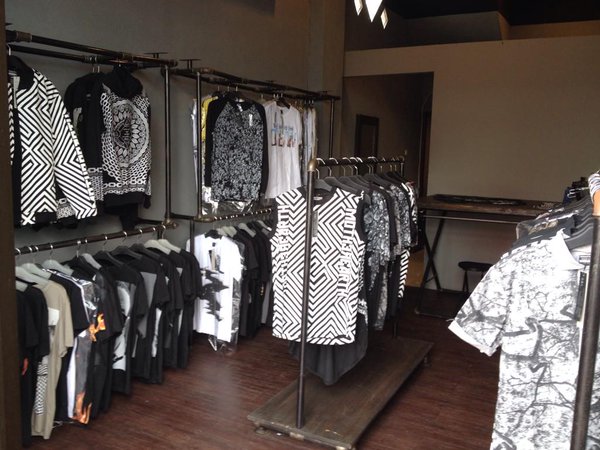 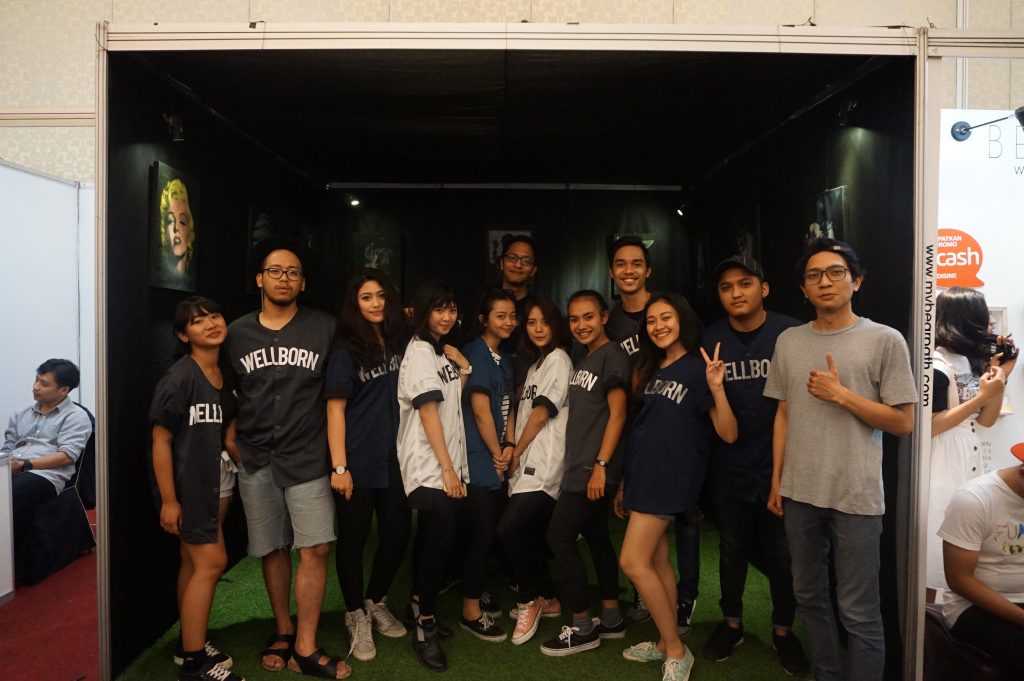 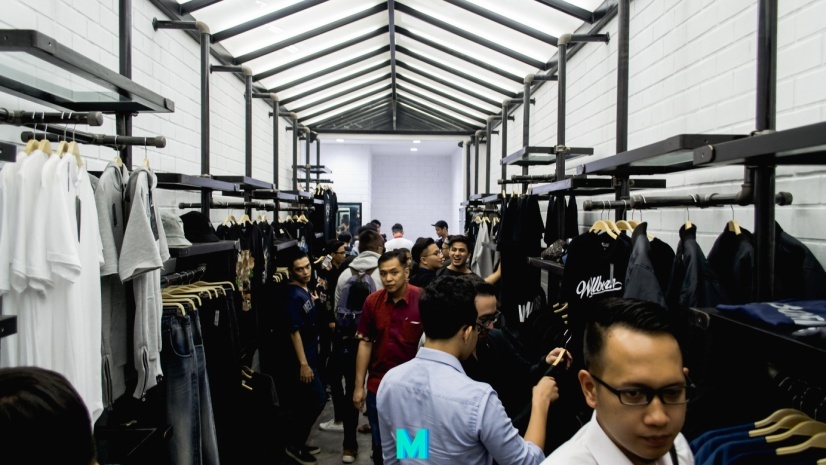 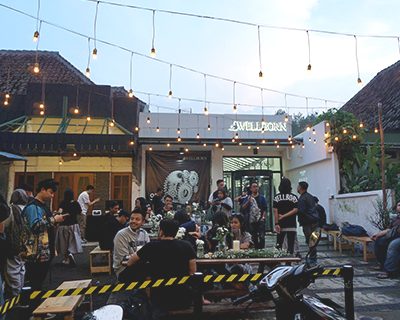 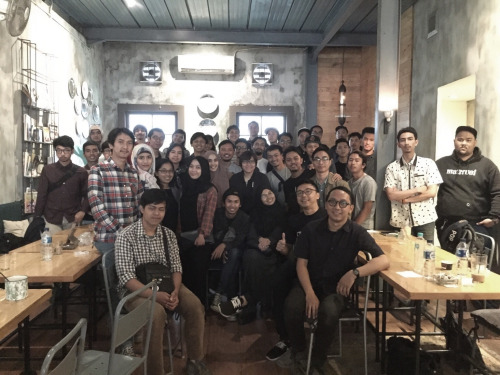 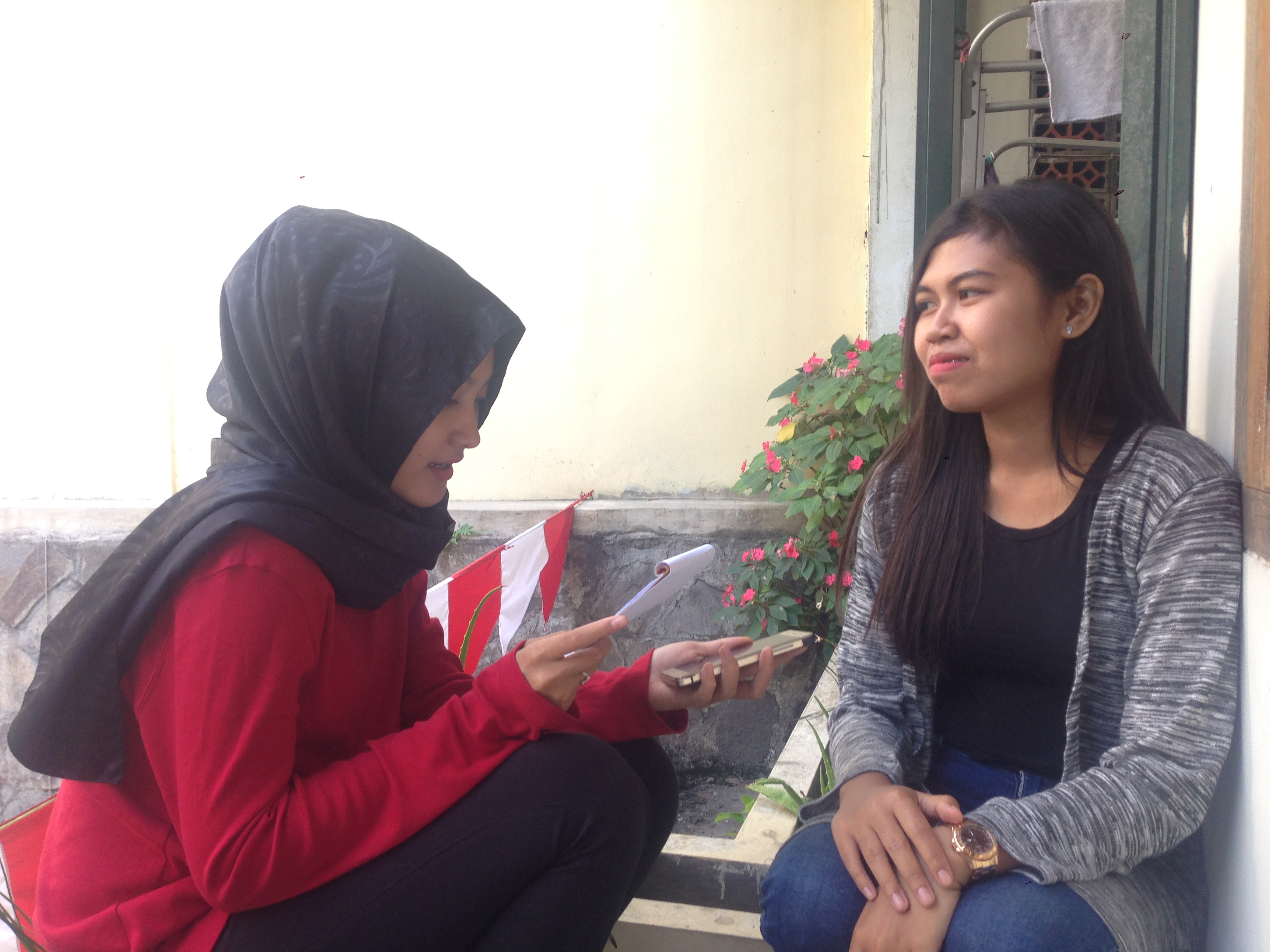 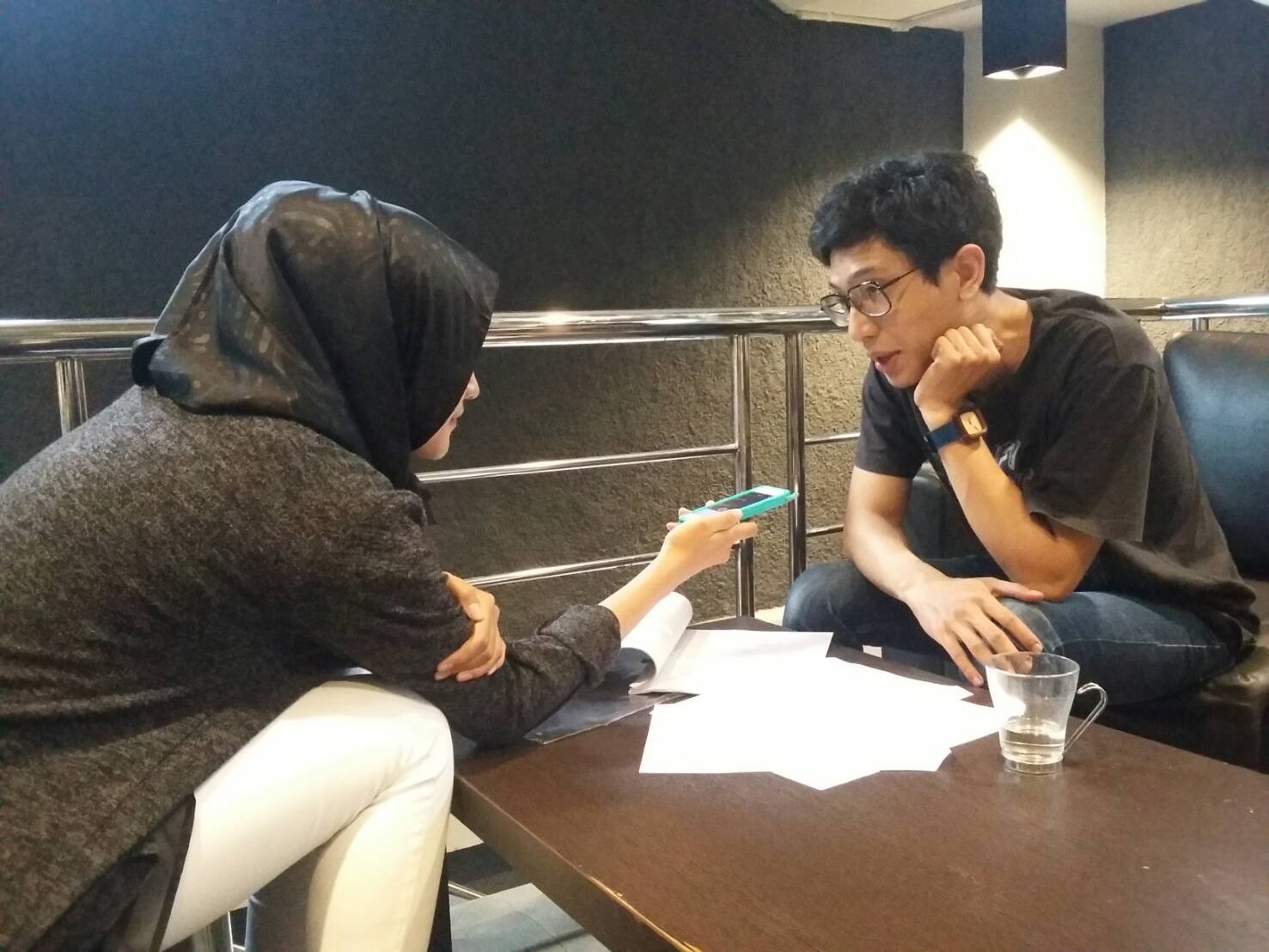 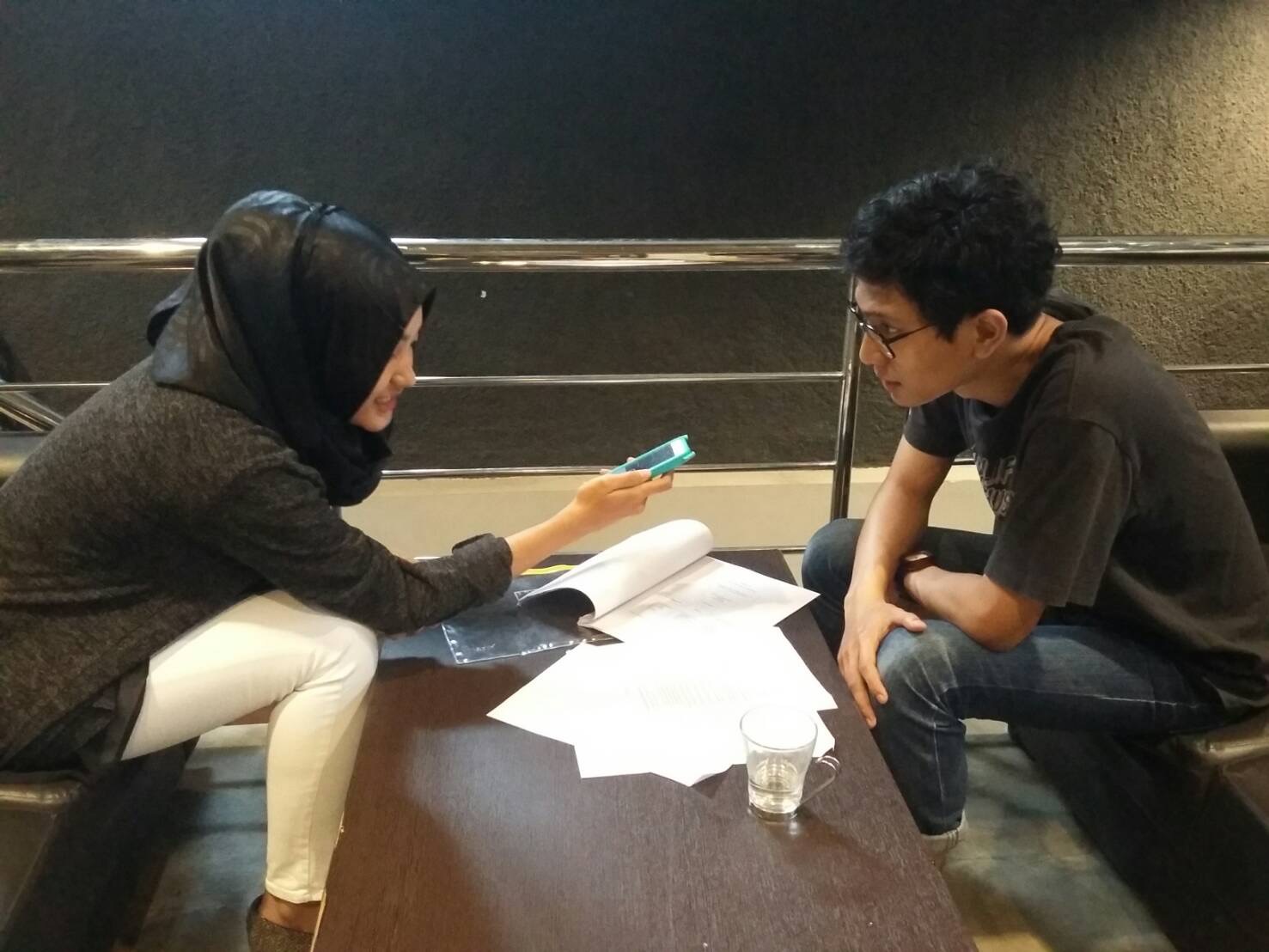 Lampiran 3Program and Cyber Uses by Wellborn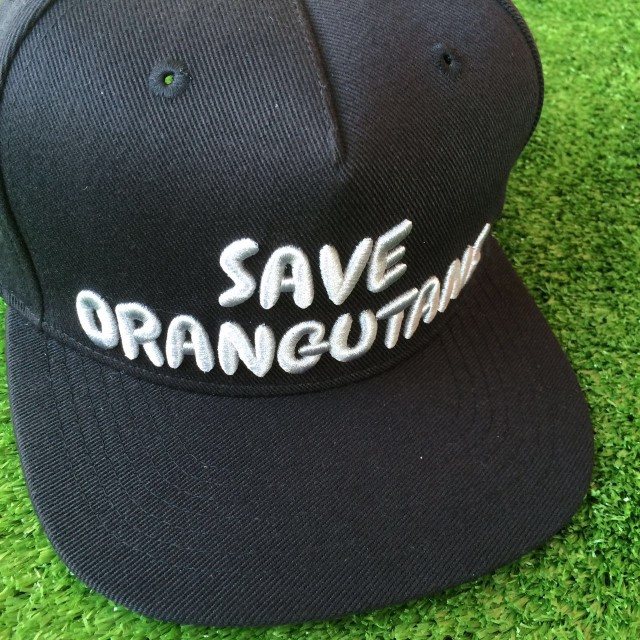 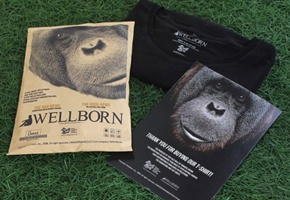 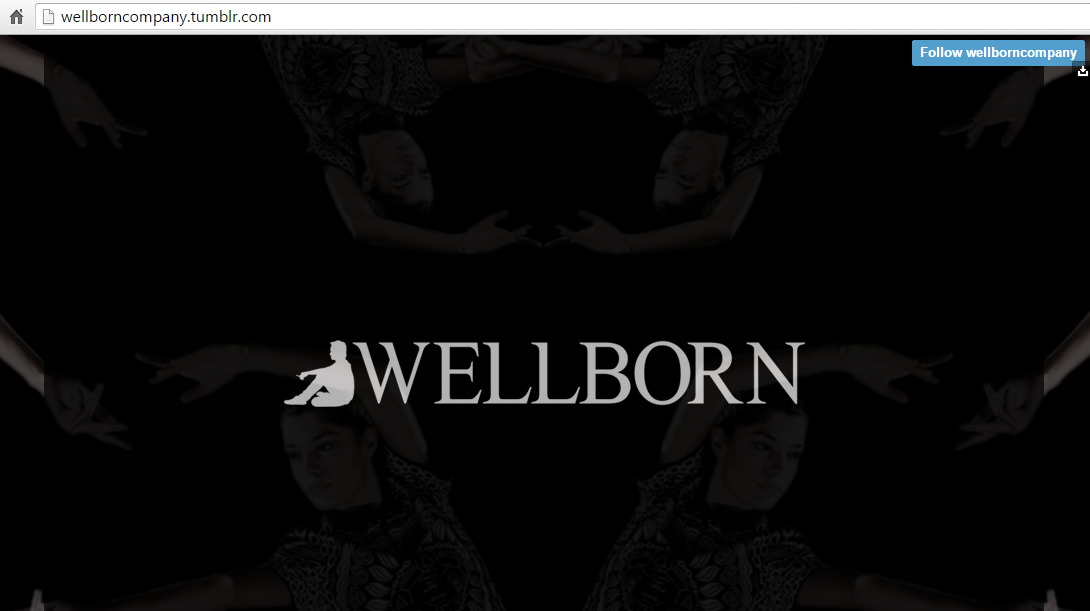 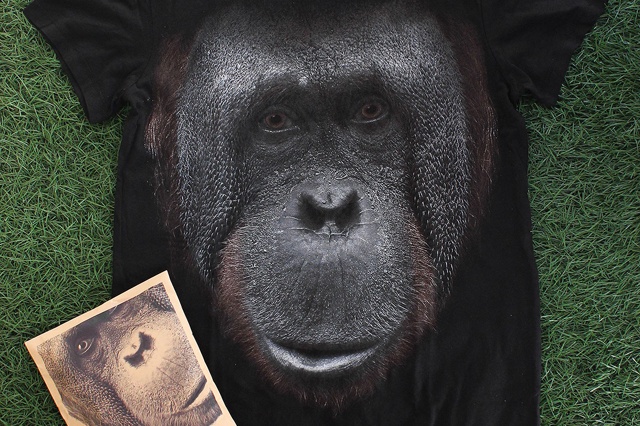 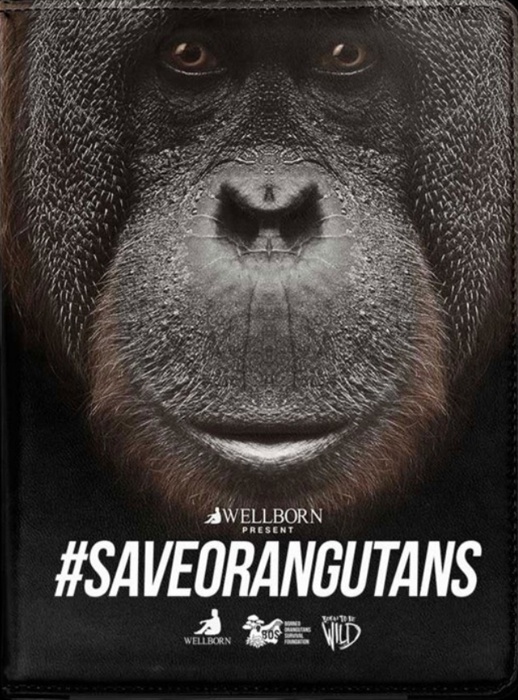 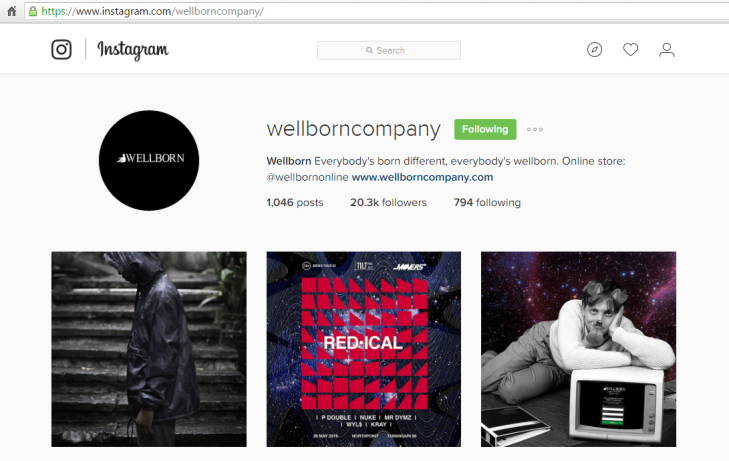 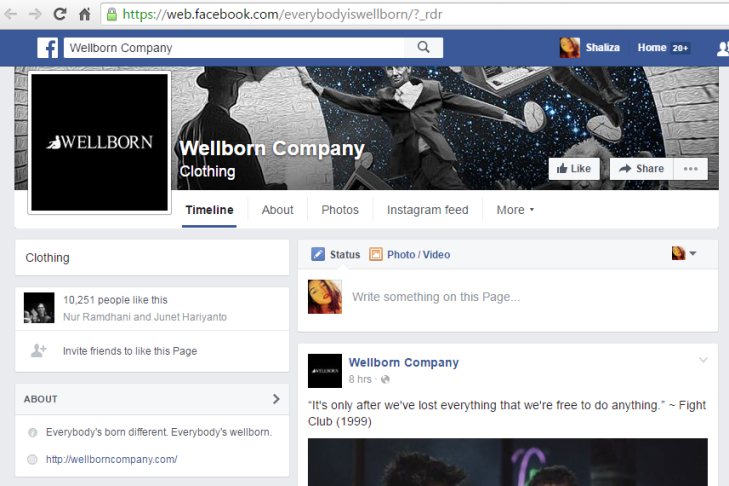 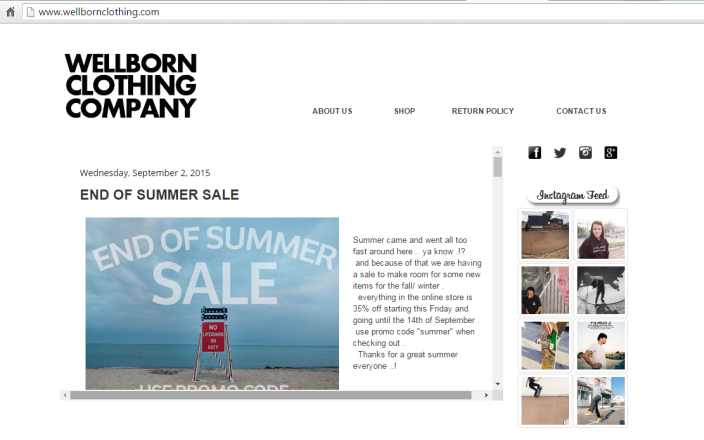 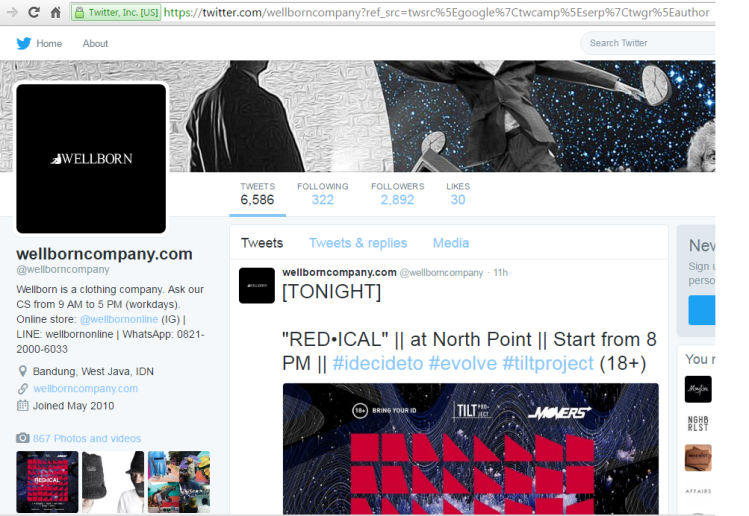 Lampiran 4Kegiatan Bimbingan Skripsi No.Hari/TanggalPembahasanParafPembimbing1.Kamis, 10/03/2016Pengajuan Judul dan Acc Judul2.Rabu, 15/06/2016Bimbingan OutlineRevisi Konteks PenelitianRevisi Kerangka Pemikiran3.Kamis, 23/06/2016Bimbingan OutlineRevisi Bagan Kerangka PemikiranRevisi Kutipan4.Kamis, 21/07/2016Bimbingan OutlineTambahan Teori Fenomenologi dan Cyber menurut ahliTambahan di Metode penelitian 5.Jumat, 22/07/2016Pemeriksaan RevisiAcc Outline6.Sabtu, 13/08/2016Menyerahkan hasil revisi dari sidang Outline, berikut konsultasi 7.Selasa, 16/08/2016Menyerahkan hasil revisi ulang oleh pembimbing dan diijinkan untuk lanjut ke Draft.